              БОЙОРОК                                                        РАСПОРЯЖЕНИЕ«03»  марта  2022й.                       № 10а              от        «03»  марта  2022 годаО назначении ответственного лица по осуществлению личного приема граждан по вопросам защиты прав потребителейВо исполнение мероприятий государственной программы, утвержденной постановлением Правительства Республики Башкортостан от 24.03.2017 года    № 107 «О защите прав потребителей в Республике Башкортостан»РАСПОРЯЖАЮСЬ:1. Назначить главу сельского поселения Петрова Александра Геннадиевича ответственным лицом по осуществлению приема граждан в администрации сельского поселения Зириклинский сельсовет муниципального района Бижбулякский район Республики Башкортостан по вопросам защиты прав потребителей.2. Настоящее распоряжение разместить на информационном стенде и на официальном сайте администрации сельского поселения.3. Контроль за исполнение настоящего распоряжения оставляю за собой.Глава сельского поселения:                                 А.Г. ПетровБашҡортостан РеспубликаһыБишбүләк районы муниципаль районы Ерекле ауыл советы хакимиэте452050, Ерекле  ауылы, Үзәк урамы, 67Тел. 8(34743)2-74-00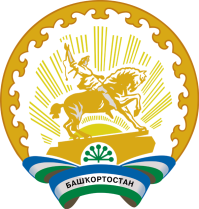 Администрация  сельского поселения Зириклинский  сельсовет     муниципального района               Бижбулякский район    Республики Башкортостан452050, село Зириклы, ул.Центральная, 67 Тел. 8(34743)2-74-00